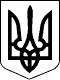 
 УКРАЇНАНОВОГРАД-ВОЛИНСЬКА РАЙОННА РАДАЖИТОМИРСЬКОЇ  ОБЛАСТІР І Ш Е Н Н ЯДванадцята сесія                                                                    VІІI  скликання                                                 від 23 червня 2022 року  №                                                                           Про безоплатну передачу матеріальних цінностейКеруючись ст. 43 Закону України «Про місцеве самоврядування в Україні», Законом України «Про мобілізаційну підготовку та мобілізацію», Указом Президента України №64/2022 «Про введення воєнного стану в Україні» та враховуючи рекомендації постійних комісій районної ради з питань бюджету, соціально-економічного розвитку, комунальної власності, транспорту та зв’язку і з питань освіти, культури, охорони здоров’я, у справах сім’ї, молоді і  спорту та соціального захисту населення,               районна радаВИРІШИЛА:Передати Новоград-Волинському районному територіальному центру комплектування та соціальної підтримки у безоплатне тимчасове користування матеріальні цінності, а саме: ноутбук «ACER» інвентарний номер - 11137083 та принтер «CANON MF 231» інвентарний номер - 11137094 на період дії воєнного стану. Доручити виконавчому апарату районної ради оформити приймання-передачу матеріальних цінностей згідно чинного законодавства.Контроль за виконанням данного рішення покласти на постійну комісію районної ради з питань бюджету, соціально-економічного розвитку, комунальної власності, транспорту та зв’язку.
 
Голова районної ради                                                         Артур ЗАГРИВИЙ